Ber om sakkunnig vurdering                            
(Sendast PPT, Suldal kommune, Eidsvn. 7, 4230 Sand)
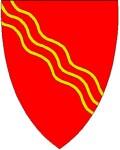 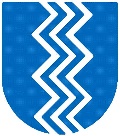 Barn/elev:……………………………………………………………………………             Fødselsdato:……………………………….
Barnehage/skule:………………………………………………………………………………………………………………………………….Har PP-tenesta vore konsultert i forkant av førespurnad om ny sakkunnig vurdering?
Ja							Kven?
Legg ved utfyllande opplysningar, pedagogisk rapport og årsrapport(Revidert 01.01.22)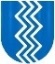 Sist revidert: 01.01.2022ÅrsakSet kryssBarnehage/skule vurderer at behovet er endraForeldre/føresette vurderer at behovet er endraSiste sakkunnige vurdering går ut dato:Overgang barnehage – skuleOvergang barnetrinn – mellomtrinnOvergang mellomtrinn – ungdomstrinnOvergang ungdomstrinn – vidaregåande skuleFritak for vurdering / fagUtsett skulestartTidlegare skulestartAnna (spesifiser)Eventuelle kommentarar:Eventuelle kommentarar:Dato og underskrift morDato og underskrift farDato og underskrift styrar/rektorDato og underskrift elev (over 15 år)Pedagogisk rapportPedagogisk rapport for grunnskule etter kartlegging og utprøving av tiltak.Fyll inn det som er relevant for eleven.Pedagogisk rapportPedagogisk rapport for grunnskule etter kartlegging og utprøving av tiltak.Fyll inn det som er relevant for eleven.NamnFødselsdatoSkuleKlassetrinnMorsmål/andre språk i heimenButid i NoregNår var syn/høyrsle sist sjekka? Resultat?Kjent eleven kor lenge (månader/år)Bakgrunn for tilvising til PPTRapporten er utarbeida avRapporten er utarbeida avRapporten er utarbeida avKontaktlærar/pedagogDato: Sign.RektorDato: Sign.Føresette er gjort kjent med innhaldet (dato): Føresette er gjort kjent med innhaldet (dato): Føresette er gjort kjent med innhaldet (dato): Elev (over 15 år) er gjort kjent med innhaldet (dato):Elev (over 15 år) er gjort kjent med innhaldet (dato):Elev (over 15 år) er gjort kjent med innhaldet (dato):Eleven sitt perspektiv Eleven si vurdering av eigen situasjon. Det skal leggast til rette for at eleven frå fylte 7 år har ei moglegheit til å uttale seg i saka og seie si meining. Frå eleven er fylt 12 år skal det leggast stor vekt på eleven si meining, sjå barnelova § 31. Barns rett til å gi uttrykk for meininga si kjem og fram av barnekonvensjonens artikkel 12. Svar på dette saman med eleven.Eleven sitt perspektiv Eleven si vurdering av eigen situasjon. Det skal leggast til rette for at eleven frå fylte 7 år har ei moglegheit til å uttale seg i saka og seie si meining. Frå eleven er fylt 12 år skal det leggast stor vekt på eleven si meining, sjå barnelova § 31. Barns rett til å gi uttrykk for meininga si kjem og fram av barnekonvensjonens artikkel 12. Svar på dette saman med eleven.Kva meiner eleven om at han/ho skal bli tilvist til PPT? Kjenner eleven til grunnen for tilvisinga?Kva får eleven til fagleg, og kva opplever han/ho som vanskeleg?Kva tankar har eleven om seg sjølve og trivselen i friminutta og timane? Kva meiner eleven skal til for å auka trivselen?Korleis lærer eleven best?Korleis likar eleven å få hjelp, og korleis bør hjelpa bli gitt?Er det fag eleven likar godt, eller fag eleven synest er spesielt vanskeleg?Opplever eleven seg trygg på skulen? Har eleven minst ein trygg relasjon med både vaksne og born?Har det vore gjennomført samtalar med eleven i høve utfordringane? Arbeidet på skulen med eleven innafor ordinær opplæringEtter opplæringslova § 5-4 er skulen pliktig til å iverksette tiltak innafor det ordinære opplæringstilbodet før det blir vurdert om eleven har behov for spesialundervisning. Desse tiltaka og skulen si vurdering av effekten av tiltaka skal beskrivast her.Arbeidet på skulen med eleven innafor ordinær opplæringEtter opplæringslova § 5-4 er skulen pliktig til å iverksette tiltak innafor det ordinære opplæringstilbodet før det blir vurdert om eleven har behov for spesialundervisning. Desse tiltaka og skulen si vurdering av effekten av tiltaka skal beskrivast her.Har eleven vore drøfta med PPT (skulekontakt)? Beskriv skulen sine føresetnader for tilpassa opplæring for denne eleven. (Ressursar innafor det ordinære handlingsrommet.)Klassestorleik, ressursar inne i klassen/på trinnet, grupper?Har det vore gjennomført og systematisk evaluert tiltak? Kor lenge har tiltaket/tiltaka vore prøvd? Beskriv.For elevar på 1.-4. trinn: Har eleven motteke intensiv opplæring etter opplæringslova § 1-4 i lesing, skriving eller rekning? Dersom ja, beskriv kva som er gjort og effekten av den intensive opplæringa.Beskriv læringsmiljøet.(Klasseleiing, reglar og handheving, involvering av elever, prinsipp for god undervegsvurdering, psykososialt læringsmiljø)Kva kan PPT bidra med for at du som pedagog skal kunne gi eleven eit tilfredsstillande læringsutbytte?Beskriv relasjonen mellom lærar(ar) og elevBeskriv korleis eleven er inkludert i opplæringsmiljøet, både fagleg og sosialtOpplever lærar(ar) at eleven er trygg i opplæringsmiljøet sitt, fagleg og sosialt?Beskriv samarbeidet skule-heimNorskNorskNorskKartlegging (skriv inn eventuelt talet på vedlegg)Kartlegging (skriv inn eventuelt talet på vedlegg)Kartlegging (skriv inn eventuelt talet på vedlegg)Test/kartleggingsmaterialeResultat og pedagog si vurdering av desseResultat og pedagog si vurdering av desseNasjonale prøvarUdirs lesekartleggingSpråk 6-16CarlstenS-40Lesesenteret sin stavetestOrdkjedetesten Logos20 spørsmålAndre kartleggingarEleven sine dugleikar knytt opp mot LK-20, grunnleggjande dugleikar i fagetEleven sine dugleikar knytt opp mot LK-20, grunnleggjande dugleikar i fagetEleven sine dugleikar knytt opp mot LK-20, grunnleggjande dugleikar i fagetBeskriv eleven sin motivasjon og lærelyst i norskBeskriv eleven sin motivasjon og lærelyst i norskBeskriv eleven sine lesedugleikar i norsk (leselyst, lesehastigheit, leseforståing, fonologisk medvit, bokstav- og lydkunnskap, bruk av ulike lesestrategiar).Beskriv eleven sine lesedugleikar i norsk (leselyst, lesehastigheit, leseforståing, fonologisk medvit, bokstav- og lydkunnskap, bruk av ulike lesestrategiar).Beskriv eleven sine skriftlege dugleikar i norsk (skriveglede, formulering, skriftforming, rettskrivingsdugleikar)Beskriv eleven sine skriftlege dugleikar i norsk (skriveglede, formulering, skriftforming, rettskrivingsdugleikar)Beskriv eleven sine munnlege dugleikar i norsk (korleis uttrykker eleven seg munnleg i lita og stor gruppe?)Beskriv eleven sine munnlege dugleikar i norsk (korleis uttrykker eleven seg munnleg i lita og stor gruppe?)Beskriv eleven sine digitale dugleikar i norsk (finne, vurdere og bruke digitale kjelder i arbeid med tekst)Beskriv eleven sine digitale dugleikar i norsk (finne, vurdere og bruke digitale kjelder i arbeid med tekst)Beskriv gjennomførte tilretteleggingstiltak i norsk; organisering (to-lærar, miljøstøtte, kurs, gruppeinndeling), fagleg tilpassing (arbeidsmetodar, læremiddel, mengd, tempo, nivå) og effekt av tiltak.Beskriv gjennomførte tilretteleggingstiltak i norsk; organisering (to-lærar, miljøstøtte, kurs, gruppeinndeling), fagleg tilpassing (arbeidsmetodar, læremiddel, mengd, tempo, nivå) og effekt av tiltak.Klarer eleven å følgje ordinær opplæring i norsk med tilpassingar?Har eleven tilfredsstillande utbytte ifølge læreplanen med vekt på grunnleggande dugleikar/kjerneelement?Klarer eleven å følgje ordinær opplæring i norsk med tilpassingar?Har eleven tilfredsstillande utbytte ifølge læreplanen med vekt på grunnleggande dugleikar/kjerneelement?MatematikkMatematikkMatematikkKartlegging (skriv inn eventuelt talet på vedlegg)Kartlegging (skriv inn eventuelt talet på vedlegg)Kartlegging (skriv inn eventuelt talet på vedlegg)Test/kartleggingsmaterialeResultat og pedagog si vurdering av desseResultat og pedagog si vurdering av desseNasjonale prøvarAlle tellerMatematikksirkelenArbeidsprøvenAndre kartleggingarEleven sine dugleikar knytt opp mot LK-20, grunnleggjande dugleikar i fagetEleven sine dugleikar knytt opp mot LK-20, grunnleggjande dugleikar i fagetEleven sine dugleikar knytt opp mot LK-20, grunnleggjande dugleikar i fagetBeskriv eleven sin motivasjon og lærelyst i matematikkBeskriv eleven sin motivasjon og lærelyst i matematikkBeskriv eleven sine lesedugleikar i matematikk (Kompetanse i å sortere informasjon, analysere og vurdere form og innhald og samanfatte informasjon i samansette tekstar)Beskriv eleven sine lesedugleikar i matematikk (Kompetanse i å sortere informasjon, analysere og vurdere form og innhald og samanfatte informasjon i samansette tekstar)Beskriv eleven sine skriftlege dugleikar i matematikk (kompetanse i å beskrive og forklare samanheng, oppdagingar og idear på ein formålstenleg måte)Beskriv eleven sine skriftlege dugleikar i matematikk (kompetanse i å beskrive og forklare samanheng, oppdagingar og idear på ein formålstenleg måte)Beskriv eleven sine munnlege dugleikar i matematikk (kompetanse i å kommunisere idear, drøfte matematiske problem, strategiar og løysingar med andre)Beskriv eleven sine munnlege dugleikar i matematikk (kompetanse i å kommunisere idear, drøfte matematiske problem, strategiar og løysingar med andre)Beskriv eleven sine digitale dugleikar i faget (bruke grafteikningar, rekneark, CAS, dynamisk geometriprogram og programmering til å utforske og løyse matematiske problem, finne, analysere, behandle og presentere informasjon ved hjelp av digitale verktøy). Beskriv eleven sine digitale dugleikar i faget (bruke grafteikningar, rekneark, CAS, dynamisk geometriprogram og programmering til å utforske og løyse matematiske problem, finne, analysere, behandle og presentere informasjon ved hjelp av digitale verktøy). Beskriv eleven sine reknedugleikar i matematikk (kompetanse i å bruke matematiske representasjonar, omgrep og framgangsmåtar, gjere utrekningar og vurdere validitet. Kjenne igjen konkrete problem som kan løysast ved rekning og formulere spørsmål om desse). Beskriv eleven sine reknedugleikar i matematikk (kompetanse i å bruke matematiske representasjonar, omgrep og framgangsmåtar, gjere utrekningar og vurdere validitet. Kjenne igjen konkrete problem som kan løysast ved rekning og formulere spørsmål om desse). Beskriv eleven sitt matematiske kunnskapsområde (tal og talforståing, algebra, funksjonar, geometri, statistikk og sannsyn)Beskriv eleven sitt matematiske kunnskapsområde (tal og talforståing, algebra, funksjonar, geometri, statistikk og sannsyn)Beskriv gjennomførte tilretteleggingstiltak i matematikk; organisering (to-lærar, miljøstøtte, kurs, gruppeinndeling), fagleg tilpassing (arbeidsmetodar, læremiddel, mengd, tempo, nivå) og effekt av tiltakBeskriv gjennomførte tilretteleggingstiltak i matematikk; organisering (to-lærar, miljøstøtte, kurs, gruppeinndeling), fagleg tilpassing (arbeidsmetodar, læremiddel, mengd, tempo, nivå) og effekt av tiltakKlarer eleven å følge ordinær opplæring i matematikk med tilpassingar?Har eleven tilfredsstillande utbytte ifølge læreplanen med vekt på grunnleggande dugleikar/kjerneelement?Klarer eleven å følge ordinær opplæring i matematikk med tilpassingar?Har eleven tilfredsstillande utbytte ifølge læreplanen med vekt på grunnleggande dugleikar/kjerneelement?EngelskEngelskKartlegging (skriv inn eventuelt talet på vedlegg)Kartlegging (skriv inn eventuelt talet på vedlegg)Test/kartleggingsmaterialeResultat og pedagog si vurdering av desseNasjonale prøvarAndre kartleggingarEleven sine dugleikar knytt opp mot LK-20, grunnleggjande dugleikar i fagetEleven sine dugleikar knytt opp mot LK-20, grunnleggjande dugleikar i fagetBeskriv eleven sin motivasjon og lærelyst i engelskBeskriv eleven sine lesedugleikar i engelsk (leselyst, leseforståing, å kunne forstå og reflektere over innhald i ulike typar tekstar på papir og digitalt. Leseglede og tileigning av språk. Lese og finne informasjon i samansette tekstar med konkurrerande bodskap og å bruka lesestrategiar til å forstå eksplisitt og implisitt informasjon)Beskriv eleven sine skriftlege dugleikar i engelsk (å kunne uttrykkje idear og meiningar på ein forståeleg og hensiktsmessig måte i ulike typar tekstar, på papir og digitalt. Planlegge, utforme og omarbeide tekstar som kommuniserer, og å tilpasse språket til formål, mottakar og situasjon og velje eigna skrivestrategiar)Beskriv eleven sine munnlege dugleikar i engelsk (å kunne skape meining gjennom å lytte, tale og samtale. Vidareformidle informasjon, tilpasse språket til formål, mottakar og situasjon og å velje eigna strategiar)Beskriv eleven sine digitale dugleikar i engelsk (å kunne bruka digitale medium og ressursar for å styrke språklæringa, for å møte autentiske språkmodellar og samtalepartnarar på engelsk og for å tileigne seg relevant kunnskap i engelskfaget. Å opptre kritisk og reflektert i engelskspråklege digitale uttrykksformer og i kommunikasjon med andre)Beskriv gjennomførte tilretteleggingstiltak i engelsk; organisering (to-lærar, miljøstøtte, kurs, gruppeinndeling), fagleg tilpassing (arbeidsmetodar, læremiddel, mengd, tempo, nivå) og effekt av tiltakKlarer eleven å følgje ordinær opplæring i engelsk med tilpassingar?Har eleven tilfredsstillande utbytte ifølge læreplanen med vekt på grunnleggande dugleikar/kjerneelement?Kunnskapsfag (naturfag, samfunnsfag, KRLE)Kunnskapsfag (naturfag, samfunnsfag, KRLE)Beskriv eleven si interesse, lærelyst og dugleikar innan kunnskapsfaga, knytt til kjerneelementa i faga (jf. LK-20)Korleis er eleven si forståing av fagomgrep?Beskriv tilretteleggingstiltak i kunnskapsfag; organisering, materiell, læringsstrategi, effekt av tiltak og kor lenge tiltaket er prøvd?Klarer eleven å følgje ordinær opplæring i kunnskapsfaga med tilpassingar?Har eleven tilfredsstillande utbytte ifølge læreplanen med vekt på grunnleggande dugleikar/kjerneelement?Praktisk/estetiske fagPraktisk/estetiske fagBeskriv eleven sine dugleikar innan estetiske fag, knytt til kjerneelementa i faga (jf. LK-20). Beskriv tilretteleggingstiltak i estetiske fag; organisering, materiell, læringsstrategi, effekt av tiltak og kor lenge tiltaket er prøvd. Har eleven tilfredsstillande utbytte ifølge læreplanen med vekt på grunnleggande dugleikar/kjerneelement?Sosial læring og utviklingSosial læring og utviklingBeskriv eleven sine styrkar og meistringsområde knytt til sosial læring og utvikling.Dersom det er utfordringar knytt til sosial læring og utvikling, beskriv her. Gjennomførte tiltak. Beskriv effekt og varigheit av tiltaka.Har eleven hatt høgt fråvær? Kva har dette eventuelt vore grunngitt i? Motoriske dugleikarMotoriske dugleikarEr det utfordringar knytt til motoriske dugleikar? Beskriv. SpråkSpråkEr det utfordringar knytt til språk? Beskriv. (Korleis er eleven sine dugleikar til å forstå og uttrykke seg språkleg?)ArbeidsmåtarArbeidsmåtarArbeidsmåtarBeskriv eleven generelt i høve arbeidsmåtar/strategiar og kapasitet ut frå følgande:Merksemd, uthald, planlegging, forståing og gjennomføring av oppgåver. Beskriv eleven generelt i høve arbeidsmåtar/strategiar og kapasitet ut frå følgande:Merksemd, uthald, planlegging, forståing og gjennomføring av oppgåver. Kva for læringsstrategiar nyttar eleven?Kva for læringsstrategiar nyttar eleven?Korleis er eleven sine rutinar for heimearbeid og korleis blir det følgt opp av heimen?Fleirspråklege elevarFleirspråklege elevarKor lenge har eleven budd i Norge og kor lenge har eleven snakka norsk?Har eleven enkeltvedtak, jf. Opplæringslova § 2-8?Beskriv opplæringa (sno).Talet på timar i veka, samordning av planane for trinnet, materiell. Korleis meistrar eleven dette faget?Får eleven opplæring av morsmålslærar?